NATIONAL ASSEMBLYFOR WRITTEN REPLYQUESTION 1323DATE OF PUBLICATION IN INTERNAL QUESTION PAPER: 14 MAY 2021(INTERNAL QUESTION PAPER NO 13-2021)1323. Ms A L A Abrahams (DA) to ask the Minister of Police:Since the announcement of the 30 hotspots of gender-based violence (GBV) on 22 September 2020 and the commitment to have dedicated GBV desks at police stations, what (a) number of dedicated GBV desks are operational at police stations as at the latest specified date for which information is available and (b) is the detailed roll-out plan of the GBV desks at police stations (i) within the 30 hotspots and (ii) across the Republic?NW1518EREPLY:  None. Currently the victim empowerment coordinators at police s1ations, coordinate the matters, with regard to services to victims of gender-ba9ed violence (GBV).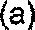 A work-study investigation had to be conducted, prior to the establishment of the GBV desks, in order to enable practical recommendations for the day-to-day functions, capacitation and resourcing of these desks. It is envisaged that the work-study investigation should be finalised, in June 2021, for the roll-out of the GBV desks. It is envisaged that the operationalisation of the GBV desks will be executed in three phases.Phase 1: At the 30 national GBV hotspots, by 30 September 2021. Phase 2: At the 30 provincial priority stations, by 31 March 2022.Phase 3: At the remaining policing stations, nationwide, by 31 March 2023.Reply to question 1323 recommended/GENERAL NATIONAL COMMISSIONER: SOUTH AFRICAN POLICE SERVICE
KJ SITOLE (SOEG)
Date: 2021-05-26Reply to question 1323 approvedMINISTER OF POLICE 
GENERAL BH CELE, MPDate: 26-20-202